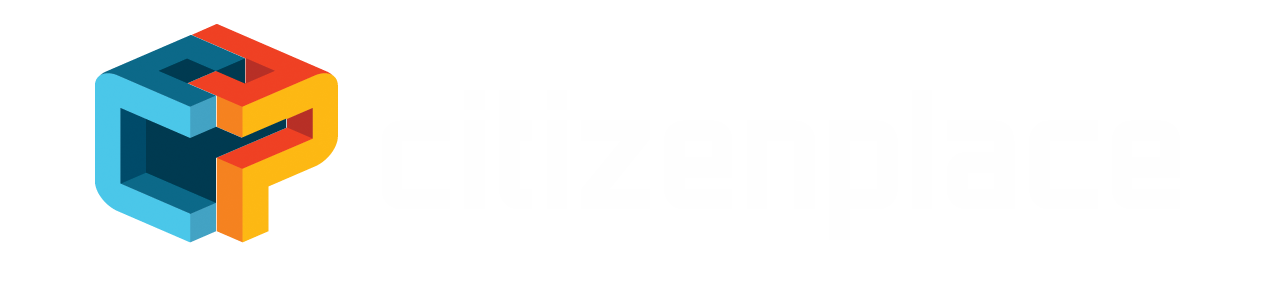 Modèle de demande relative à l’habilitation des organismes à recevoir des dons et délivrer des reçus fiscauxExtrait de l’instruction N° 164 du 19 octobre 2004I - Identification de l’auteur de la demandeNomQualitéAdresseTéléphoneII - Identification de l’organisme (joindre une copie des statuts)DénominationAdresse du siège social (et des établissements ...)Objet statutaireAffiliation (fédération, groupement, fondation...)Imposition aux impôts commerciaux : si oui, lesquels ?III - Composition et gestion de l’organismeNombre de membres (personnes physiques, morales, autres...)Qualité des membres (droits de vote, convocations aux assemblées générales...)Noms, adresses et professions des dirigeants (préciser la fonction exercée au sein de l’organisme,Montant par dirigeant des rémunérations et indemnités annuelles)Salariés : nombre, rémunération, avantage en nature, fonctions éventuelles au sein du conseil d’administrationIV - Activités exercéesLieu d’exercice des activitésActivités exercées (à titre permanent, occasionnel)Modalités d’exercice (bénéficiaires des opérations, prix pratiqués...)Description des projets en coursV - Ressources de l’associationDons (indiquer le montant)Autres : cotisations, subventions, ventes, prestations (indiquer le montant par nature de ressource)Existence d’un secteur lucratif (préciser la nature de(s) (l’)activité(s) lucrative(s) - la répartition etPourcentage des ressources par catégorie (dons et autres) affectées au secteur lucratif et nonlucratif, la part respective des effectifs ou des moyens consacrés respectivement à l’activité lucrative et à l’activité non lucrative)Y a-t-il une sectorisation entre le secteur lucratif et le secteur non lucratif ? Préciser les modalités pratiques de définition de cette distinction (comptabilité distincte, affectation des ressources et des charges entre les deux secteurs...)VI - Observations complémentairesObservations que vous jugerez utiles à l’appréciation de la situation de l’organisme au regard des articles 200 et 238 bis du code général des impôts.